АДМИНИСТРАЦИЯМУНИЦИПАЛЬНОГО ОБРАЗОВАНИЯСЕЛЬСКОЕ ПОСЕЛЕНИЕПЕТРОВСКИЙ  СЕЛЬСОВЕТСАРАКТАШСКОГО РАЙОНАОРЕНБУРГСКОЙ ОБЛАСТИП О С Т А Н О В Л Е Н И Е_________________________________________________________________________________________________24 ноября 2023 года                         с. Петровское                                   № 99/1-пО внесении изменений в Положение о добровольной пожарной охране на территории Петровского сельского совета, утверждённое постановлением Администрации муниципального образования Петровский сельсовет Саракташского района Оренбургской области от 25.05.2013 № 31-пВ соответствии с Приказом МЧС России от 31.05.2012 N 306 «О признании утратившим силу приказа МЧС России от 18.06.2003 N 313», Постановлением Правительства РФ от 16.09.2020 N 1479 «Об утверждении Правил противопожарного режима в Российской Федерации», руководствуясь Уставом муниципального образования Петровский сельсовет Саракташского района Оренбургской области, Администрация муниципального образования Петровский сельсовет Саракташского района Оренбургской области постановляет:1. Внести в Положение о добровольной пожарной охране на территории Петровского сельского совета, утверждённое постановлением Администрацией муниципального образования Петровский сельсовет Саракташского района Оренбургской области от 25.05.2013 № 31-п (далее – Положение) следующие изменения и дополнения:1.1. Абзац 1 Раздела 1 Положения изменить и изложить в следующей редакции:«1.1. Типовое положение «О добровольной пожарной охране на территории Петровского сельсовета» (далее - положение) разработано в соответствии со статьями 4, 10, 13, 19 Федерального закона от 21 декабря 1994 года № 69-ФЗ «О пожарной безопасности»; статьями 4, 8, 14 Закона от 23 декабря 2004 года №1673/276-111-03 «О пожарной безопасности в Оренбургской области»; Постановлением Правительства РФ от 16.09.2020 N 1479 «Об утверждении Правил противопожарного режима в Российской Федерации» и устанавливает общий порядок организации добровольной пожарной охраны на территории муниципального образования Петровский сельсовет Саракташского района Оренбургской области.1.2. Абзац 2 Раздела 1 Положения изменить и изложить в следующей редакции:«1.2. Добровольная пожарная охрана - социально ориентированные общественные объединения пожарной охраны, созданные по инициативе физических лиц и (или) юридических лиц - общественных объединений для участия в профилактике и (или) тушении пожаров и проведении аварийно-спасательных работ.».1.3. Абзац 3 Раздела 1 Положения изменить и изложить в следующей редакции:«1.3. Добровольный пожарный - физическое лицо, являющееся членом или участником общественного объединения пожарной охраны и принимающее на безвозмездной основе участие в профилактике и (или) тушении пожаров и проведении аварийно-спасательных работ».2. Настоящее постановление вступает в силу после дня его официального опубликования и подлежит размещению на официальном сайте муниципального образования Петровский сельсовет Саракташского района Оренбургской области в сети «интернет».3. Контроль за исполнением настоящего постановления оставляю за собой.Глава муниципального образованияПетровский сельсовет                                                             О.А. Митюшникова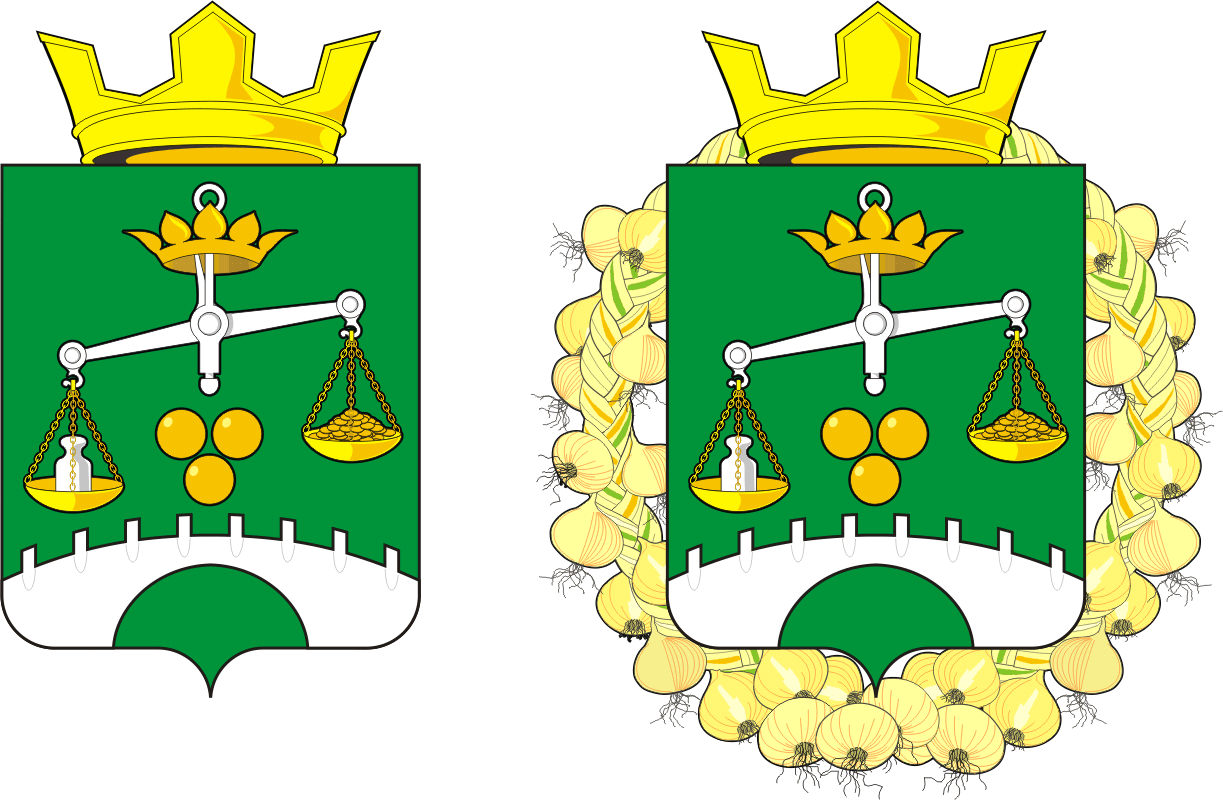 